Муниципальное бюджетное дошкольное образовательное учреждениеДетский сад №5 «Пчелка»городского округа город Октябрьский Республика БашкортостанКОНСПЕКТитоговой организованной образовательной деятельности по художественно-эстетическому направлению(рисование)«Лети ракета к звездам»  (в нетрадиционной технике «набрызг»)по лексической теме:«Космос»для воспитанников 6-7 лет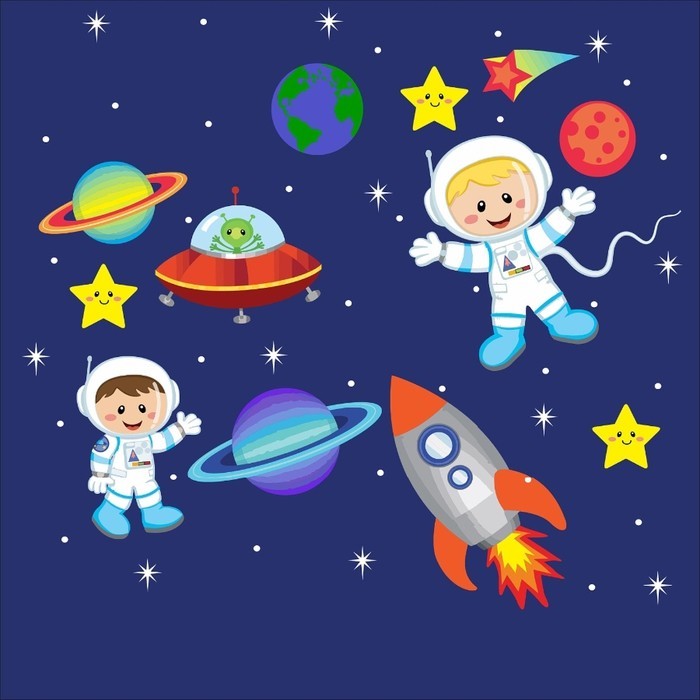 Подготовила и провела:Хафизова Гулнура Адхамовна, воспитатель	высшей квалификационной категории; Дата проведения:«          »                    2021гЦель: формирование умение задумывать содержание своего рисунка и доводить замысел до конца.Задачи:Образовательные:закрепить знания детей о видах транспорта (водный, воздушный, наземный),  их назначении; познакомить с транспортом будущего –  космические корабли; закрепить знания о космосе.формировать у детей изображать в технике «набрызг», закрепить умение передавать в рисунке пропорции, перспективу. Развивать фантазию, воображение, мелкую моторику.Развивающие: развивать чувство композиции и колорита. развивать умение пользоваться палитрой для приготовления нужного оттенка цвета, пробы краски;развивать умение разбавлять акварельные краски водой для получения светлых тонов;Воспитательные:воспитывать уважение и чувство гордости за наших космонавтов.Материал: листы бумаги, подготовленные для работы в технике «набрызги», гуашь, палочки, зубные щетки, кисти №2, №3 салфетки, картины о космосе, видео презентация,  космическая музыка.Предварительная работа: беседа о транспорте, рассматривание альбома о видах транспорта, рассматривание альбома о космосе и космонавтах.Воспитатель: Люди издавна любят путешествовать, открыватьнеизведанные земли, моря, острова, горы, леса.На чем можно добраться до неизведанного острова, затерянного  в океане?Дети: На корабле, лодке, яхте…Воспитатель: Как можно назвать это одним словом?Дети: Водный транспорт.Воспитатель: На  чем можно добраться до далекого города?Дети: На самолете, поезде, автомобиле – наземный транспорт,на самолете, вертолете – воздушный транспорт.Воспитатель: А я вас приглашаю в необычное путешествие, к звездам, на другие планеты. Как вы думаете, на чем можно отправиться в такое путешествие?Дети: На ракете.Воспитатель: Давайте построим ракету для нашего путешествия.Игра «Собери ракету из геометрических фигур»Воспитатель: А сейчас представьте, что мы с вами сели в нашу ракету и отправились в космическое путешествие.Включается видеоролик «Старт ракеты»Воспитатель: К какой планете вы хотите полететь? Что вы видите в космосе?Дети: Черное бархатное небо, Солнце. Яркое, огромное. Это самая близкая к нашей Земле звезда. Еще мы видим Луну, Землю – круглая красивая, похожая на капельку росы. Видим кометы хвостатые, звезды – они рассыпались по небу как драгоценные камни.Воспитатель: Пока летит наша ракета,  мы с вами немного разомнемся, ведь космонавты должны быть здоровыми и сильными.ФизминуткаВот из космоса зарядкаВыполняй всё по порядкуБыстро встаньте, улыбнитесь!Выше, выше потянитесьНу-ка плечи распрямите,Поднимите, опустите,Влево, вправо повернулисьРук коленями коснулисьСели – встали, сели – всталиВы надеюсь не устали?Надо вам свободней встатьИ спокойно подышатьВоспитатель: А сейчас я приглашаю вас нарисовать, как мы с вами путешествуем в космосе, что мы видим: планеты, звезды, кометы, космические корабли.Дети рисуют кисточками и в технике набрызгПо окончании рисования  работы выставляют на магнитную доску. Дети рассматривают рисунки.Воспитатель: Дорогие мои космонавты, наш полет заканчивается. Мы с вами хорошо потрудились, нарисовали много интересного.Кто хочет рассказать о работе, которая ему понравилась?Рассказы детей о работахВоспитатель: Предлагаю  напоследок зарядиться космической энергией: закроем глаза, протянем руки к звездам – они дадут нам много сил и здоровья. Солнце согревает наши ладошки. Мы – сильные и здоровые приземлились в нашем детском саду. Мы удачно приземлились, из полета возвратились. Предлагаю нам размяться, поиграть в игру «Космодром»Все готово для полета, (дети поднимают руки вверх)Ждут ракеты всех ребят. (соединяют руки над головой)Мало времени для взлета, (маршируют на месте)Космонавты встали в ряд. (ноги врозь – руки на поясе)Поклонились вправо, влево, (делают наклоны в стороны)Отдадим земной поклон. (делают наклон вперед)Вот ракета полетела (прыжки на месте)Опустел наш космодром. (приседают на корточки)